Анализ питания по МБДОУ «Чажемтовский детский сад» за 1 первое полугодие 2019 годаВопросы организации и финансирования питания детей МБДОУ «Чажемтовский детский сад» (далее –ОО) остаются приоритетными. Для получения объективной информации об организации детского питания в ОО ежеквартально подводятся итоги финансирования на питание детей и выполнение натуральных норм питания. В ОО ведется бухгалтерская документация в соответствии с едиными требованиями, что способствует эффективному осуществлению контрольно-аналитической деятельности. Питание детей регламентировано нормативными актами. Меню-требования составляются  по двадцатидневному меню и в строгом соответствии с технологическими картами.Питание в ОО организовано на основе СанПин 2.4.1.3049-13.
В начале учебного года ,приказом заведующим, назначается ответственный за питание детей. Ответственный за питание составляет примерное 20-и дневное меню для 2х возрастных групп: от полутора лет до трех лет и от трех до семи лет. К меню прилагаются технологические карты, в которых отражена рецептура и технология приготовления блюд и кулинарных изделий.Дети получают трех разовое питание: завтрак, обед, полдник.Круглогодично проводится С-витаминизация третьих блюд:
От 1,5 до 3х лет -35мг
От 3х до 7лет -50мгПищеблок обеспечен кадрами на 100%.Все технологическое оборудование находится в рабочем состоянии.Весовая техника в исправном состоянии, клеймение проведено своевременно.Продукты хранятся на специально организованном складе, документация ведется в соответствии с требованиями и постоянно.Приготовление пищи осуществляется на пищеблоке ОО. Пищеблок оснащен всем необходимым технологическим и холодильным оборудованием. Имеется достаточное количество промаркированного инвентаря и посуды. Приготовление блюд проводится по технологическим картам и в соответствии с санитарно-гигиеническими требованиями. Проводится ежедневно С-витаминизация третьих блюд . Отбираются суточные пробы, которые хранятся в отдельном холодильнике 48часов при температуре 2-6градусов.
         Персонал, участвующий в питании детей ,имеет санитарные книжки, ежегодно проходит гигиеническое обучение. Ведется журнал здоровья.
	Имеется необходимая документация пищеблока:
1.Журнал бракеража готовой кулинарной продукции
2.Журнал бракеража скоропортящихся пищевых продуктов, поступающих на пищеблок 
3.Журнал проведения С-витаминизации третьих и сладких блюд
4.Журнал учета температурного режима в холодильном оборудовании 
5.Примерное меню 
6.Технологическая карта 
7.Сумарные объемы блюд по приемам пищи
8.Рекомендуемые суточные наборы продуктов
9.Пищевые продукты, которые не допускается использовать в питании детей 
10.Рекомендуемый ассортимент основных пищевых продуктов 
11.Таблица замены продуктов по белкам и углеводам 
12.Журнал здоровья 
Для организации питания в ОО выстроен алгоритм: скорректирована  поставка продуктов; ведется контроль по накопительной ведомости и калорийности 1 раз в 2 недели каждые 2 недели проводится анализ состояния питания, исполнения 20 дневного меню; вопрос питания, его регулирование и улучшение внесены на каждое аппаратное совещание при заведующем; обеспечен производственный контроль за состоянием питания со стороны администрации ОО; составляются рекомендации ужинов и меню выходных дней для детей.     Анализ питания детей представлен в таблице:Сравнительная таблицавыполнения натуральных норм питания в сравнении с 2 полугодием 2018г.Анализ выполнения натуральных норм питания в сравнении с 2 полугодием 2019 показал увеличение выполнения натуральных норм на 12,94%, что свидетельствует о положительной динамике.Скорректировано соотношение в приеме мяса, птицы, колбасы (мяса – на 26,38%; колбасы – на 46,53%; птицы – уменьшилось на 82,08%).Значительно увеличилось потребление фруктов (на 46,11%), соков (на 31,16%).Выполнение норматива на оптимальном уровне (90-100%) имеется по девяти наименованиям: молоко, творог, птица, колбасные изделия, рыба, хлеб, мука, масло растительное, сахар.Натуральные нормы выполняются на допустимом уровне (80-89%) по десяти наименованиям: сметана – 87,93%, сыр – 83,10%, мясо – 82,47%, яйцо – 85,72%, овощи – 80,13%, сухофрукты – 82,48%, соки – 87,32%, крупы – 87,27%, макаронные изделия – 83,54%, масло сливочное – 88,79%.Учитывая 20-тидневный анализ питания и подсчет калорийности за месяц можно сделать вывод, что питание за 1 полугодие 2019 года сбалансировано.ЯслиСад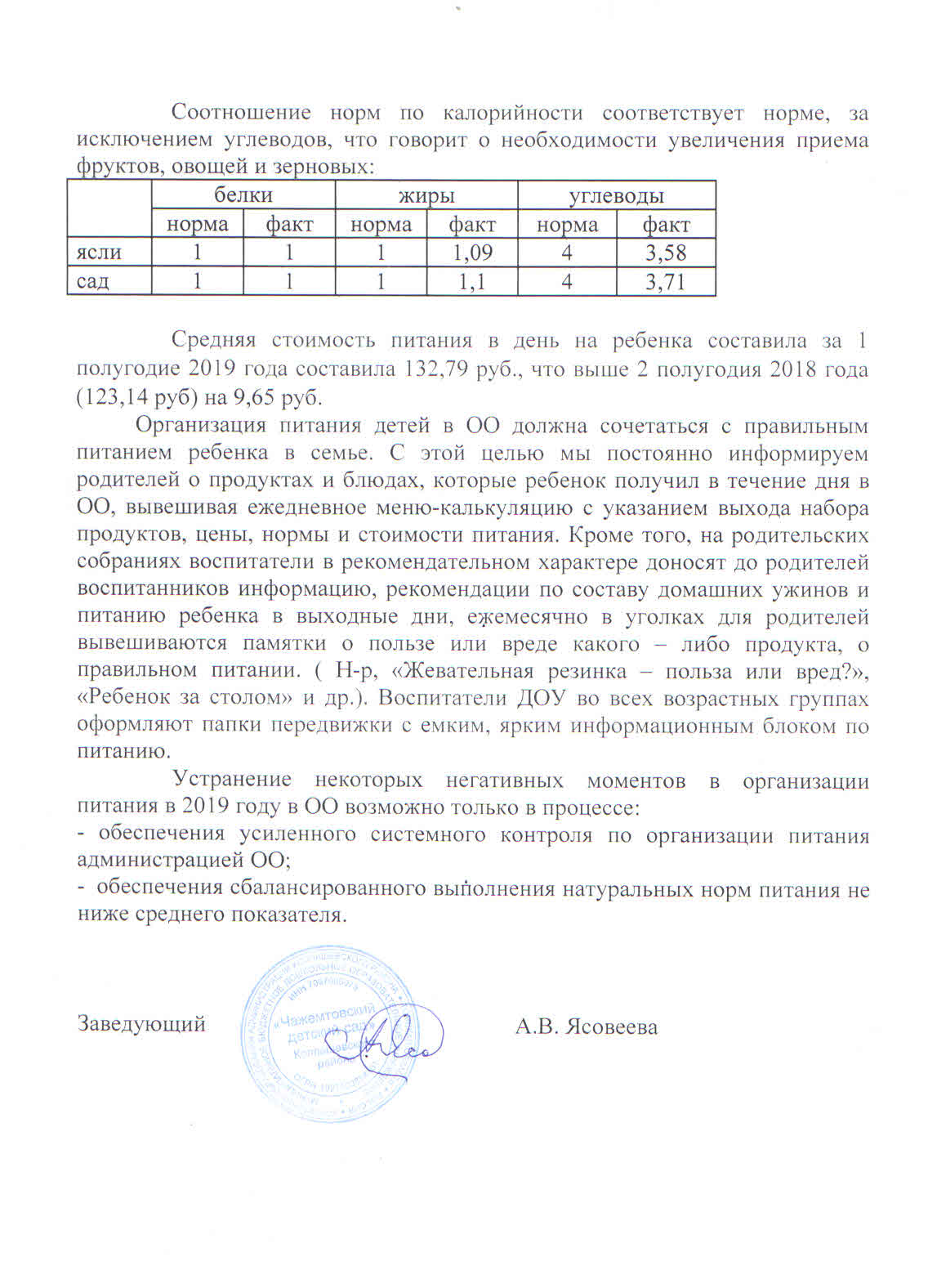 Наименование продукта6 месяцев2018 г. (%)6 месяцев2019 г. (%)+ увеличение- уменьшениеМолоко101,4593,02- 8,43Творог92,7594,13+ 1,38Сметана68,1387,93+ 19,8Сыр89,1383,10- 6,03Мясо56,0982,47+ 26,38Птица180,2098,12- 82,08Колбасные изделия43,8190,34+ 46,53Рыба94,2994,53+ 0,24Яйцо80,4585,72+ 5,27Картофель67,9978,61+ 10,62Овощи63,0680,13+ 17,07Фрукты29,4375,54+ 46,11Сухофрукты91,3882,48- 8,9Соки56,1687,32+ 31,16Хлеб пшеничный100,0596,44- 3,61Хлеб ржаной100,1492,55- 7,59Крупы92,1387,27- 4,86Макаронные изделия89,5183,54- 5,97Мука90,1092,02+ 1,92Масло растительное92,9496,16+ 3,22Масло сливочное93,5888,79- 4,79Сахар96,8891,33- 5,55Кондитерские изделия75,1172,03ВСЕГО:73,6486,58+ 12,94ГодбелкибелкижирыжирыуглеводыуглеводыккалккалГоднормафактнормафактнормафактнормафакт20184245,44749,62203162,614001297,56ГодбелкибелкижирыжирыуглеводыуглеводыккалккалГоднормафактнормафактнормафактнормафакт20185453,086059,1261196,7118001552,49